Publicado en Madrid el 30/06/2022 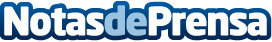 Allianz Partners celebra su I Torneo Solidario de Pádel, con los más pequeños como prioridad La empresa líder en Seguros y Asistencia, organiza su I Torneo Solidario de Pádel, subvencionando la participación de los jugadores y donando una cantidad similar al coste de las inscripciones a Aldeas Infantiles SOSDatos de contacto:Beatriz Toribio Guardiola910481312Nota de prensa publicada en: https://www.notasdeprensa.es/allianz-partners-celebra-su-i-torneo-solidario Categorias: Nacional Seguros Solidaridad y cooperación Otros deportes http://www.notasdeprensa.es